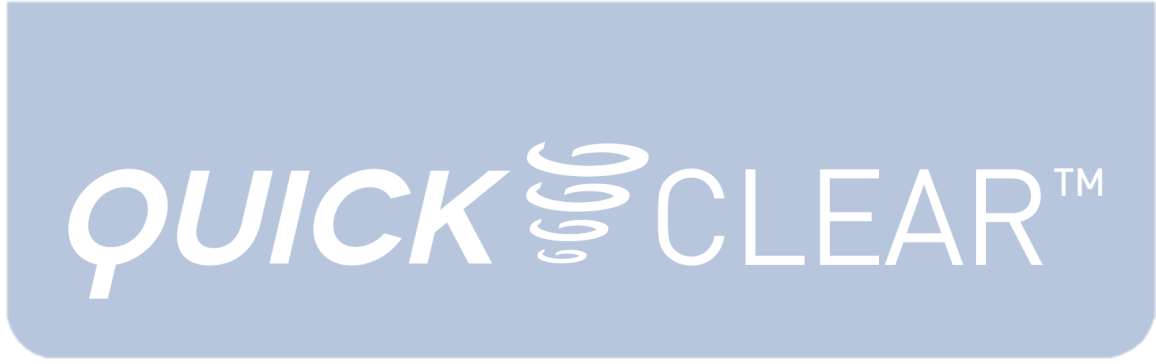 DynamicQuickClear Dynamic electric suction unit is the ideal choice for medical professionals seeking a high performing, reliable portable unit. Designed for use in the hospital, community or homecare setting, this unit combines a compact footprint with powerful suction performance and an exceptional 2.5 hour battery operation time.The unit comes complete with mains charger and a 1 litre Serres canister with a disposable liner as standard (a 2 litre canister can be easily fitted if required).Features:Two and a half hour battery run time – reliable suctioningHigh quality oil free double piston pump – powerful suction performanceRobust, compact construction – knock proof and easy to transportOne touch on/off button with easy to adjust vacuum control – simple to useQuiet performance at all vacuum levels – minimal patient disturbance Battery, power and charging display indicators – simple status checkIn line protection filter – prevents overflow into the unitTechnical Specification:CE marked and manufactured to EN 6061-1Vacuum Range0 – 605 mmHg0 – 80 kPaMax. Flow Rate20 L/minDimensions310x240x190 mmWeight4.9kgVoltage230V (50-60Hz)12V DCBatteryNi-Mh 3.3A (10 unit pk)Run Time (Battery)up to 2.5 hoursCharge Time4 hoursMax. Noise Level60dBWarranty5 years